担当者と連絡先※大学の担当者については、中央会までご確認ください。様　式　一　覧　（学生用）　　※様式８はエクセルシート（別紙）・様式については、企業・大学とも利用できるものを選択して、ご活用ください。・・大学によっては、単位取得に関わる書類が必要な場合がございます。様式３・様式５については、作成し、大学にお送りすることを推奨いたします。・様式４は、インターンシップ実習の感想を収集し、実施報告書への掲載を予定しています。（選抜します。）協力をお願いいします。・アンケート（様式６・様式７）は、結果報告に使用いたしますので、回答をお願いします。Webアンケートでお答えいただけるようにいたしました。学生への案内をお願いいたします。様式2誓　約　書令和　　年　　月　　日企業･団体名　　　　   　　　   　　　　　　　様学校名　　　　　　　　　　　　　　　　　　　　　　　参加者名　　　　　　　　　　　　　　　　　　　　㊞インターンシップに際して下記事項を厳守する事を誓います。記実習中は、貴社（団体）の就業規則、監督・指導に従います。実習では次の事項を厳守します。貴社(団体)の名誉を毀損するような言動は行いません。貴社(団体)の営む事業を阻害するような言動は行いません。実習で知り得た業務上の秘密は一切漏洩いたしません。３. 故意または過失により貴社(団体)に対して損害を及ぼした時は直ちに弁償いたします。実習中に自己の不注意により起こした怪我などは貴社(団体)に迷惑をかけることなく、自己の責任で処理いたします。以上誓約いたします。　（※学生は実習初日に実習先へ手渡しにて、提出してください。）様式3‐a実習日誌                                                   【学生】　　　　　　　　　　　　　　　　　　　　　　　　【受入企業】【実習内容】〇学生→企業･団体（提出）。　　〇企業・団体→学校(メールorＦＡＸｏｒ郵送)様式3 - b【実習内容】　　用紙が不足する場合はコピーしてご使用ください。〇学生→企業･団体（提出）。　　〇企業・団体→学校(メールorＦＡＸｏｒ郵送)様式3‐ｃ実習日誌  （1～２日用）                                                 【学生】　　　　　　　　　　　　　　　　　　　　　　　　【受入企業】【実習内容】〇学生→企業･団体（提出）。　　〇企業・団体→学校(メールorＦＡＸｏｒ郵送)様式4ま　と　め〇学生→企業･団体（提出）。　　〇企業・団体→学校（メールorＦＡＸｏｒ郵送）　〇学校→中央会（取りまとめて提出）　　　　　　　　　　　　　　　　　　　　　　　　様式　７／2022参加学生アンケート（企業別に回答してください）〇学生→Webにて回答（※中央会で取りまとめ集計結果を学校へ報告）【回答期日】インターンシップ体験終了からできるだけ一週間以内にWeb回答してください。◆Web回答はこちらから：　https://forms.gle/GTvATJ32ddMLxuJZ7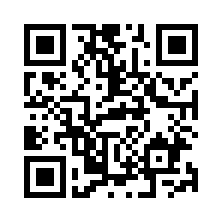 ～ご協力ありがとうございました～インターンシップ様式綴（学生用）2022年度（令和４年度）岡山県中小企業団体中央会大学コンソーシアム岡山学校名担当者名担当者部署ＴＥＬFAXEメール岡山県中小企業団体中央会仲田一誠インターンシップ担当086-224-2245086-232-4145teichaku@okachu.or.jp様　式様　式使用者使用者提出先様　式様　式企業・団体学生提出先様式2誓　約　書○学生→企業･団体様式3-a.b様式３-c実習日誌（３-cは１．２日用）○学生→企業･団体→学校様式4まとめ○学生→企業･団体→学校（学校→中央会へコピー）様式7学生アンケート○学生→Webで記入様式８学生基本情報エントリーシート○学生→企業（申込みに利用）学校名氏名学部学科企業･団体名担当責任者実習内容一日の振り返り研修者コメントor印第　日(月日)第　日(月日)第　日(月日)学校名氏 名実習内容一日の振り返り研修担当者コメント第　日(月日)第　日(月日)第　日(月日)担当者総 評（別紙に記入して添付可）（別紙に記入して添付可）（別紙に記入して添付可）学校名氏名学部学科企業･団体名担当責任者実習内容一日の振り返り研修者コメントor印第　日(月日)第　日(月日)担当者総 評（別紙に記入して添付可）（別紙に記入して添付可）（別紙に記入して添付可）学校名氏名企業･団体名実習期間 月     日  ～      月     日 月     日  ～      月     日 月     日  ～      月     日実質日インターンシップ実施後の感想記入インターンシップ実施後の感想記入インターンシップ実施後の感想記入インターンシップ実施後の感想記入インターンシップ実施後の感想記入インターンシップ実施後の感想記入《テーマ》《テーマ》《テーマ》《テーマ》《テーマ》《テーマ》（別紙に記入して添付可）（別紙に記入して添付可）（別紙に記入して添付可）（別紙に記入して添付可）（別紙に記入して添付可）（別紙に記入して添付可）インターンシップに　　　行った企業名インターンシップに　　　行った企業名学校名学年学部学科　　　　　　　学部氏 名学校名学年  　　　年  　　　年学部学科　　　　　　　学科氏 名質問1インターンシップへの参加動機（複数回答可）インターンシップへの参加動機（複数回答可）回答□　会社で働くということを体験したい□　希望する仕事の実務を体験したい□　学校で学んだことを実際の職場で生かしてみたい□　単位を取得するため□　教職員、先輩、友人に勧められた□　その他（　　　　　　　　　　　　　　　　　　　　　　　　　　　　　　　　　　　　　　　　　　　　　　　　　　　　）□　会社で働くということを体験したい□　希望する仕事の実務を体験したい□　学校で学んだことを実際の職場で生かしてみたい□　単位を取得するため□　教職員、先輩、友人に勧められた□　その他（　　　　　　　　　　　　　　　　　　　　　　　　　　　　　　　　　　　　　　　　　　　　　　　　　　　　）質問2参加した期日参加した期日回答●開始日（    月     日）     ●終了日（      月     日）   ●開始日（    月     日）     ●終了日（      月     日）   質問3インターンシップを体験した（勤務した）日数インターンシップを体験した（勤務した）日数回答１日　　　 □２日～４日　　□ ５日　　　　　　 □　６日～１０日　　　　 □　１１日以上１日　　　 □２日～４日　　□ ５日　　　　　　 □　６日～１０日　　　　 □　１１日以上質問４インターンシップの満足度インターンシップの満足度回答1.体験した仕事内容2.社員との交流・コミュニケーション3.学校や中央会による事前の指導4.今回のインターンシップを総合的に評価して満足 ・ やや満足 ・ やや不満 ・ 不満満足 ・ やや満足 ・ やや不満 ・ 不満満足 ・ やや満足 ・ やや不満 ・ 不満満足 ・ やや満足 ・ やや不満 ・ 不満質問5インターンシップ参加後の意識(複数回答可)インターンシップ参加後の意識(複数回答可)回答□　企業や仕事についての理解が進んだ□　働くことについて認識が変わった□　早く就職したいという気持ちになった□　自分の適性や能力がある程度わかった□　今まで関心の薄かった職種に興味を持った□　その他（　　　　　　　　　　　　　　　　　　　　　　　　　　　　　　　　　　　　　　　　　　　　　　　　　　　）□　企業や仕事についての理解が進んだ□　働くことについて認識が変わった□　早く就職したいという気持ちになった□　自分の適性や能力がある程度わかった□　今まで関心の薄かった職種に興味を持った□　その他（　　　　　　　　　　　　　　　　　　　　　　　　　　　　　　　　　　　　　　　　　　　　　　　　　　　）その他ご意見・ご感想等ございましたらご記入ください。その他ご意見・ご感想等ございましたらご記入ください。その他ご意見・ご感想等ございましたらご記入ください。